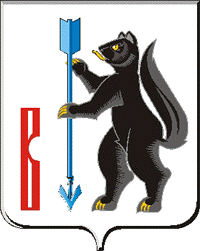 ГЛАВА ГОРОДСКОГО ОКРУГА ВЕРХОТУРСКИЙП О С Т А Н О В Л Е Н И Еот 01.07.2022 г. № 57г. Верхотурье  О проведении публичных слушаний по внесению изменений в Правила землепользования и застройки городского округа  Верхотурский 	В целях соблюдения прав человека на благоприятные условия жизнедеятельности, прав и законных интересов правообладателей земельных участков и объектов капитального строительства, руководствуясь статьями 51, 33, 39 Градостроительного кодекса Российской Федерации, статьями 14, 28 Федерального закона от 06 октября 2003 года № 131-ФЗ «Об общих принципах организации местного самоуправления в Российской Федерации», Положением «О порядке организации и проведения публичных слушаний в городском округе Верхотурский», утвержденным Решением Думы городского округа Верхотурский от 20 июня 2012 года № 38, Уставом городского округа Верхотурский,ПОСТАНОВЛЯЮ:1.Назначить с 26 июля по 23 августа 2022 года в отделе архитектуры и градостроительства Администрации городского округа Верхотурский, расположенном по адресу: г. Верхотурье, ул. Советская,8, проведение публичных слушаний по вопросу изменения части границ в территориальной зоне рекреационно-ландшафтных территорий (индекс Р-1), на зону объектов культового назначения (индекс О-6) в с. Меркушино, городского округа Верхотурский.2.Уполномочить Комиссию по подготовке проекта Правил землепользования и застройки городского округа Верхотурский на проведение публичных слушаний по вопросу изменения части границ в территориальной зоне рекреационно-ландшафтных территорий (индекс Р-1), на зону объектов культового назначения (индекс О-6) в с. Меркушино, городского округа Верхотурский.3.Провести открытое заседание рассмотрения вопросов по внесению изменений в Правила землепользования и застройки городского округа Верхотурский с 26 июля по 23 августа 2022 года. Местом проведения заседания по рассмотрению данных вопросов определить зал заседаний Администрации городского округа Верхотурский, расположенный по адресу: г. Верхотурье, ул. Советская, 4.4.Опубликовать настоящее постановление в информационном бюллетене «Верхотурская неделя» и разместить на официальном сайте городского округа Верхотурский.5.Контроль исполнения настоящего постановления оставляю за собой. Глава городского округа Верхотурский                                                   А.Г. ЛихановОповещение о проведении публичных слушаний Администрацией городского округа Верхотурский, Комиссией по подготовке проекта Правил землепользования и застройки городского округа Верхотурский с 26 июля по 23 августа 2022 года проводятся публичные слушания по вопросу внесения изменений в Правила землепользования и застройки городского округа Верхотурский в части: изменения части границ в территориальной зоне рекреационно-ландшафтных территорий (индекс Р-1), на зону объектов культового назначения (индекс О-6) в с. Меркушино городского округа Верхотурский. С проектом внесения изменений в Правила землепользования и застройки городского округа Верхотурский можно ознакомиться с 26 июля по 23 августа 2022 года в отделе архитектуры и градостроительства Администрации городского округа Верхотурский по адресу: г. Верхотурье, ул. Советская 8, а также на официальном сайте городского округа Верхотурский в информационно-телекоммуникационной сети «Интернет» по адресу: http://adm-verhotury.ru/, в разделе «Градостроительная деятельность».Открытое собрание участников публичных слушаний состоится в зале заседаний Администрации городского округа Верхотурский 23 августа 2022 года в 16.00 часов, по адресу: г. Верхотурье, ул. Советская,4.Прием предложений и замечаний по проекту, для включения их в протокол публичных слушаний, осуществляется по адресу: г. Верхотурье, ул. Советская 8, Комиссией по подготовке проекта Правил землепользования и застройки городского округа Верхотурский, тел.  8(34389)2-27-01.ЗАКЛЮЧЕНИЕ ЗАСЕДАНИЯ КОМИССИИ ПО ПОДГОТОВКЕ ПРОЕКТА ПРАВИЛ ЗЕМЛЕПОЛЬЗОВАНИЯ  И ЗАСТРОЙКИ ГОРОДСКОГО ОКРУГА ВЕРХОТУРСКИЙ«30» июня 2022 г.    16.00 час                                                      г. Верхотурье, ул. Советская, 4Актовый зал Администрации ГО ВерхотурскийПрисутствовали:Заместитель председателя комиссии: ведущий специалист отдела архитектуры и градостроительства Администрации городского округа Верхотурский – Вышиватых Н.А., секретарь комиссии: специалист 1 категории отдела архитектуры и градостроительства Администрации городского округа Верхотурский –Ефимова О.А.;члены комиссии: начальник юридического отдела Администрации городского округа Верхотурский – Позднякова Л.П., председатель комитета экономики и  планирования Администрации городского округа Верхотурский  - Нарсеева Е.Н., представители Думы городского округа Верхотурский: председатель Думы городского округа Верхотурский - Комарницкий И.А.                  депутат  Думы городского округа Верхотурский - Галиакбаров Ф.Г.Рассматриваемый вопрос: Проект внесения изменений в Правила землепользования и застройки городского округа Верхотурский: - изменения  части границ в территориальной зоне рекреационно-ландшафтных территорий (индекс Р-1), на зону объектов культового назначения (индекс О-6)                        в с. Меркушино городского округа Верхотурский.По результатам рассмотрения проекта принято решение о направлении Главе городского округа Верхотурский Проекта о внесении изменений в Правила землепользования и застройки городского округа Верхотурский, для принятия решения о проведении публичных слушаний.Заместитель председателя комиссии                        ______________ Н.А. ВышиватыхСекретарь комиссии:                                                   ______________ О.А. ЕфимоваЧлены комиссии:	   ______________ Л.П. Позднякова                                                                                       ______________Е.Н. Нарсеева	   ______________ И.А. Комарницкий 	   ______________ Ф.Г. Галиакбаров 